行李秤规格书一、简述二、基本功能定义1、重量参数2、按键操作3、系统功能若无此参数将显示 E2PROM 出错画面“ErrE”；校正检测：检测是否进入校正模式,通常在出厂前使用；显示重量极限：最大限度+200g，超过显示O-ld；重量低于 0 显示“	”；当没有按键操作且重量没变化达到 60s 时,将自动进入睡眠模式。三、重量校准（客户用）开机全显时三短一长 ON/OFF 键进入校正模式，显示 CAL2s 后显内码，待内码稳定按 UNIT 键显示第一校正点 20Kg 并闪烁，此时在称台放 520Kg；待稳定后 LCD 显示第二校正点 50Kg 并闪烁，此时在称台放 50Kg；稳定后显示 PASS 则校正通过。四、LCD 外形图、逻辑表（LCD 3.0V）LCD Table 如图所示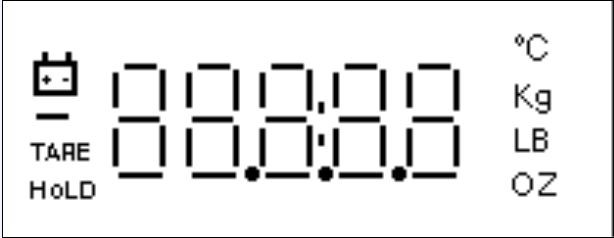 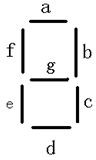 图 2PIN 排列从左到右依次为 SEG0-11、COM0-3，与 LCD 管脚对照表如表一所示。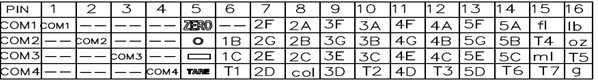 客户签字确认日期开机方式按键开机或是上电开机显示精度5000点标定方式2 点标定：20Kg、50Kg低压检测一点或者两点检测功耗工作电流小于5mA，关机平均电流小于5uA关机时间低压显示“Lo”4s 后关机；重物稳定后 60±2 秒自动关机按键种类轻触、触摸、拨动工作电压3V2402无背光有温度无时钟无蜂鸣器无单位Kg、Lb、St量程50Kg开机归零范围满量程起称重量50KgON/OFF短按开机全显归零，显示 0.00KgON/OFF开机全显时三短一长 ON/OFF 键进校正ON/OFF长按 3s 关机MODE/SET单位转换键，每按下一次该键，单位转换一次MODE/SET关机长按设置时间，短按小时与分钟之前切换，再长按设置完成TARE称重小于置零范围，按此键归零，不显 TARETARE称重不小于置零范围，按此键归零，显 TARE